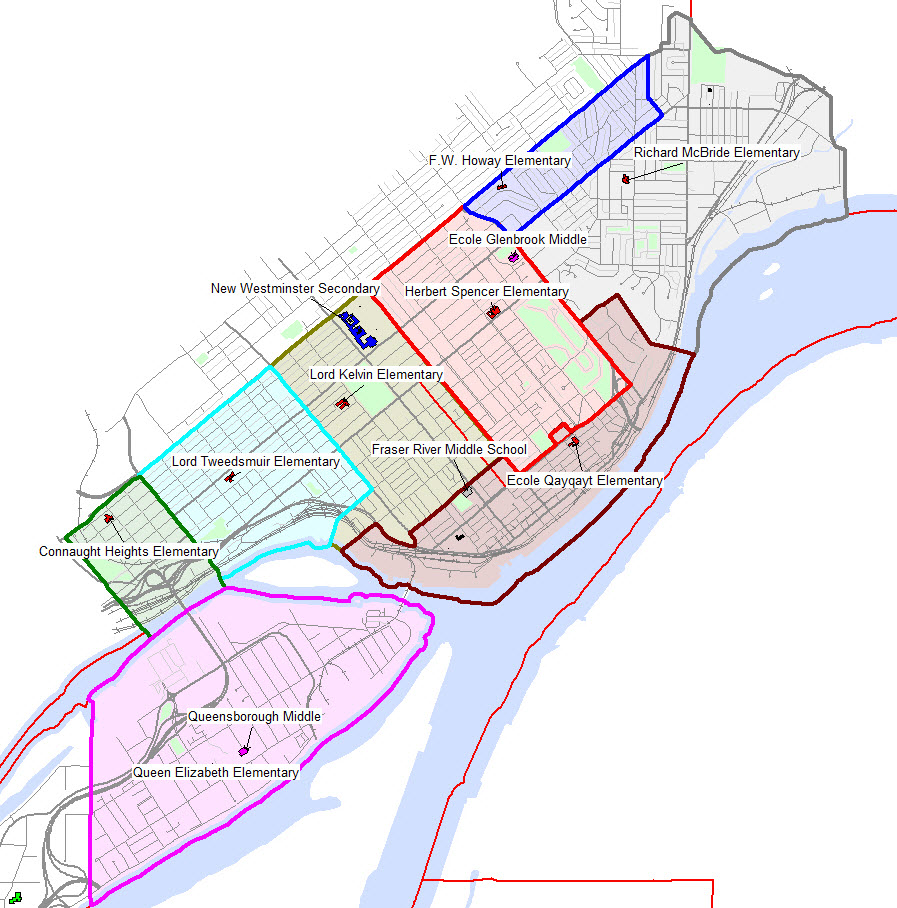 Connaught Heights Elementary2201 London Street, V3M 3G1Ph.: 604-517-6010   Fraser River Middle800 Queens Avenue, V3M 0J2Ph.: 604-517-0440FW Howay Elementary91 Courtney Crescent, V3L 4M1Ph.: 604-517-6020Glenbrook Middle701 Park Crescent, V3L 5V4Ph.: 604-517-5940Herbert Spencer Elementary605 Second Street, V3L 5R9Ph.: 604-517-6030Lord Kelvin Elementary1010 Hamilton Street, V3M 2M9Ph.: 604-517-6060   Lord Tweedsmuir Elementary1714 Eighth Avenue, V3M 2S7Ph.: 604-517-6070   New Westminster Secondary835 Eighth Street, V3M 3S9Ph.: 604-517-6220Qayqayt Elementary85 Merivale Street, V3L 0G2Ph.: 604-517-6050   Queen Elizabeth Elementary921 Salter Street, V3M 6A8Ph.: 604-517-6080Queensborough Middle833 Salter Street, V3M 6G8Ph.: 604-517-6040Richard McBride Elementary331 Richmond Street, V3L 4B7Ph.: 604-517-6090   